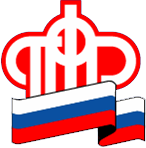 Молодых родителей, не имеющих регистрации на портале госуслуг, ПФР просит срочно позвонить по телефону горячей линииИз-за отсутствия регистрации на едином портале предоставления госуслуг у некоторых молодых родителей могут возникнуть сложности* с подачей заявления на дополнительную выплату 5 тыс. руб. на детей в возрасте до трех лет, а также с получением сертификата на материнский капитал.Отделение Пенсионного фонда России по Республике Алтай призывает молодые семьи региона, у которых возникло право на материнский капитал, но они этим правом еще не воспользовались, - незамедлительно позвонить в своё территориальное управление Пенсионного фонда. ПФР поможет таким семьям оформить сертификат на материнский (семейный) капитал в беззаявительном режиме - не выходя из дома. Телефоны горячей линии:* в связи с мерами по предупреждению распространения коронавирусной инфекции обратиться в ПФР в настоящее время можно только по предварительной записи.УПФР в Турочакском районе  8 (388 43) 22-1-59